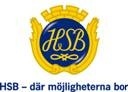 Timmerkojans medlemsblad2020-12-14Läs informationen från MBRF angående att skydd sig mot brand. Se baksidan.5 års besiktningen är nu klar. De som inte har fått åtgärdat sina fel skall kontakta våran förvaltare: Robert Vitez  010-303 28 00Styrelsen önskar alla medlemmar GOD JUL och ett Gott Nytt År 